Консультация для родителей«Как рассказать детям о Великой Отечественной Войне?»   Занимаясь воспитанием нового поколения, нужно еще в детском саду знакомить детей с событиями и подвигами героев ВОВ. Воспитывать уважение к истории и памяти погибших в ВОВ.   Лишь так мы сможем дать детям правильное представление о тех далеких и нелегких военных годах.   Существует несколько способов, применяя которые в комплексе, мы сможем добиться своей цели. В идеале этим должны заниматься как воспитатели, так и родители.    Как рассказать ребенку о войне? Для чего это нужно?Родители часто переживают о том, что страшные рассказы о войне могут стать причиной ночных кошмаров. И действительно, не стоит малышам объяснять все подробности боевых действий. Следует дозировать информацию, учитывая возраст ребенка. При этом надо помнить, что знание исторических событий, гордость за страну является основой патриотического воспитания. Дети должны помнить героизм предков, их подвиги.    Зачем детям рассказывать о войне?Знание истории своей страны – основной этап развития личности ребенка. Мальчику рассказ о боевых действиях поможет сформировать образ мужественного и смелого героя. Девочки больше заинтересуются женскими ролями во время войны – заботой о детях, раненых солдатах. Рассказы о ратных подвигах помогают развить чувство патриотизма, гордости за свою страну и народ. За один раз поведать ребенку об Отечественной войне сложно. Поэтому лучше всего разделить беседу на несколько частей.   Как рассказать ребенку о войне? Следует учитывать возрастные особенности при составлении плана беседы. Самым маленьким можно прочитать небольшие стихи о войне, рассказать о медалях и наградах. Старших детей заинтересуют техника, оружие, подвиги героев. Для наглядности родителям стоит сводить ребенка в музей или к памятнику боевой славы. Зрительное восприятие усилит понимание героического подвига страны, поможет осознать недопустимость военных действий    Малышей можно знакомить с простыми стихотворениями «Сказка о громком барабане» или «Брат мой в армию идет». Интересны будут детям рассказы о войне 1941-1945 и победе в ней: «Таежный подарок», «Галина мама», «Братские могилы», «Победой закончилась война». Дети постарше уже активно сопереживают героям книг, поэтому им более интересны рассказы о жизни их сверстников, например: В.Карасева «Хлебные крошки»,Т Белозеров «Майский праздник»,С. Щипачев «22 июня 1941 года, Л.Соболева «Батальон четверых», Е. Благинина «Шинель», А. Гайдара «Война и дети» и другие. Старших детей можно познакомить с моральным аспектом войны, показав им хорошие военные фильмы советских времен. Но были и простые, не военные люди, которые трудились для Победы в тылу, т. е. вдалеке от военных действий.       Они работали на заводах, делали оружие и патроны, шили форму, строили танки и самолёты. А некоторые из них уходили в леса и становились партизанами. Они вели разведку в тылу врага и приносили нашим войскам информацию о действиях противника. Дети должны знать, что вся страна, все люди защищали нашу Родину, приближая День Победы. И никогда не забывать о тех, кто горел в танках, кто бросался из окопов под ураганный огонь, кто не пожалел своей жизни и все одолел. Не ради наград и почестей, а для того, чтобы мы могли сейчас жить и быть счастливыми.Подготовил: воспитатель Господарова А.М.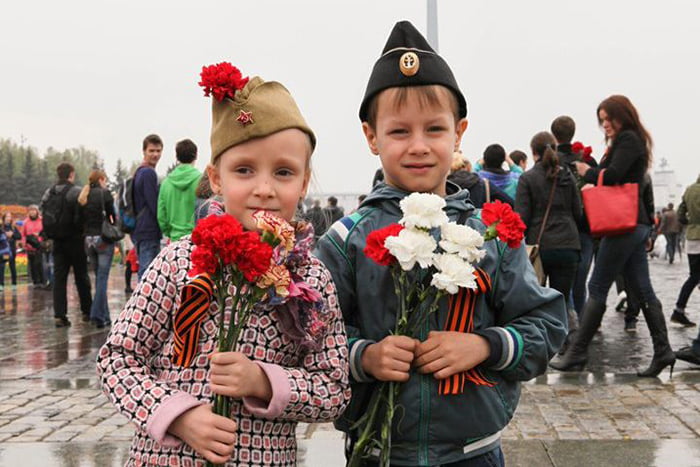 